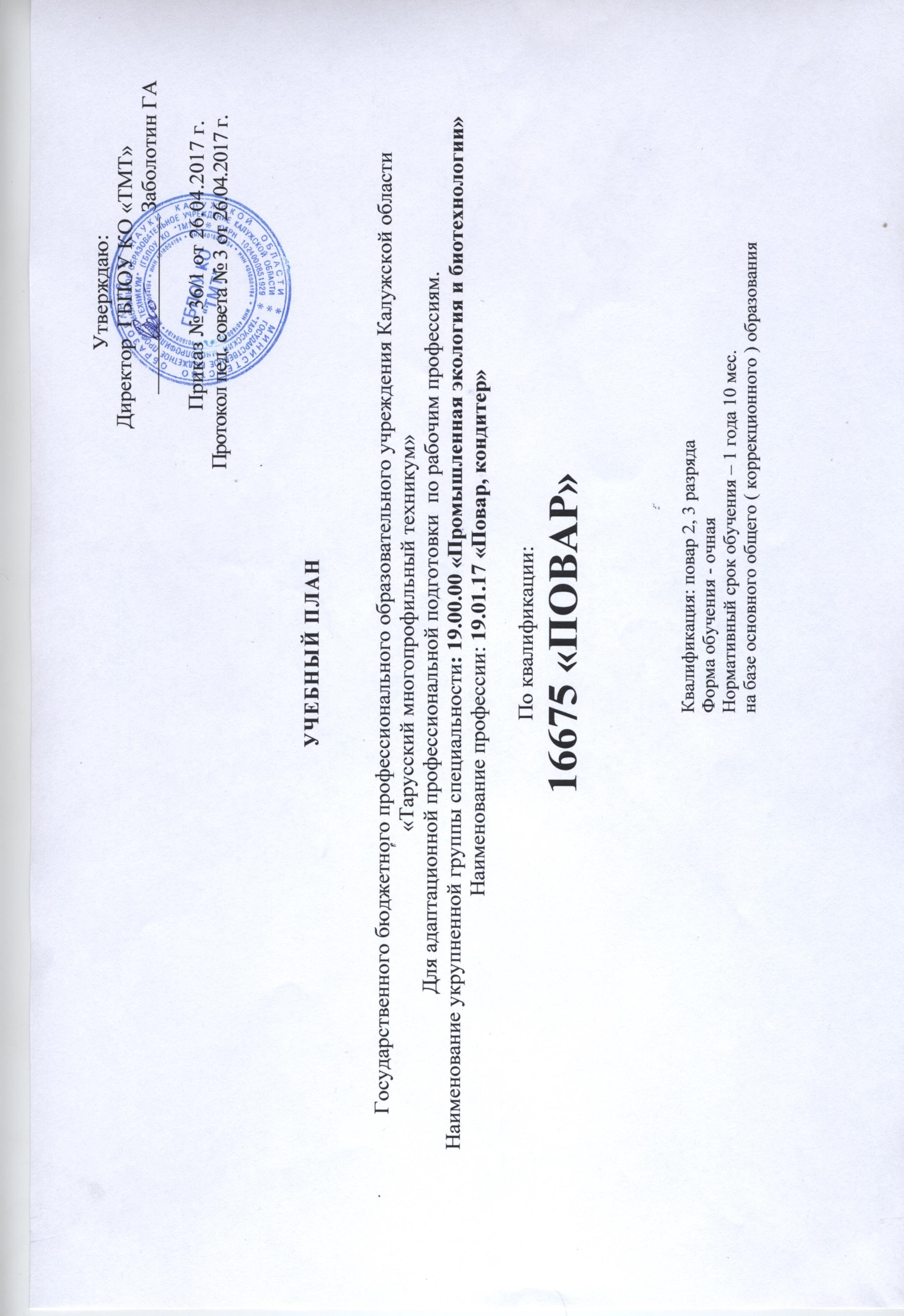 Сводные данные по бюджету времени (в неделях)  по квалификации 16675 «Повар»План учебного процесса  16675 « ПОВАР» КурсыОбучение по дисциплинам и междисциплинарным курсамУчебная практикаПроизводственная практикаПромежуточная аттестацияГосударственная итоговая аттестацияКаникулыВсего12345789I курс24,515,5111521 семестр11,25,822 семестр13,39,719II курс17,28,8121 22433 семестр12,74,324 семестр4,54,5121 2Всего41,724,312221395 ИндексНаименование циклов, дисциплин, профессиональных модулей, МДК, практикФормы промежуточной аттестации Учебная нагрузка                                                           обучающихся (час.)Учебная нагрузка                                                           обучающихся (час.)Учебная нагрузка                                                           обучающихся (час.)Учебная нагрузка                                                           обучающихся (час.)Учебная нагрузка                                                           обучающихся (час.)Учебная нагрузка                                                           обучающихся (час.)Учебная нагрузка                                                           обучающихся (час.)Учебная нагрузка                                                           обучающихся (час.)Учебная нагрузка                                                           обучающихся (час.) ИндексНаименование циклов, дисциплин, профессиональных модулей, МДК, практикФормы промежуточной аттестации МаксимальнаяСамостоятельная  работаОбязательная аудиторнаяОбязательная аудиторнаяОбязательная аудиторная1 курс1 курс2 курс2 курс ИндексНаименование циклов, дисциплин, профессиональных модулей, МДК, практикФормы промежуточной аттестации МаксимальнаяСамостоятельная  работаВсего  занятийв т.ч.в т.ч.1 сем2 сем3 сем4 сем ИндексНаименование циклов, дисциплин, профессиональных модулей, МДК, практикФормы промежуточной аттестации МаксимальнаяСамостоятельная  работаВсего  занятийлаб. и практ.занятий. Семинарыкурсовых работ (проектов)17 нед23 нед17нед9нед1234568912131415ОДБОбщеобразовательные дисциплины базовые10-з94139954212421014266ОДБ.01Русский язык в профессиональной деятельности-,з,-,-1053570205000ОДБ.02Математика в профессии-,з,-,-903060204000ОДБ.03Основы экономических знаний-,-,-,з571938002018ОДБ.04История родного края-,з,-,-30102002000ОДБ.05Физическая культураз,з,з,з51225625668806840ОДБ.06Основы безопасности жизнедеятельности-,-,-,з9030601620168ОДБ.07Основы экологии-,-.з,-57193800380АЦ.00Адаптационный цикл7-з/2-дз5111673441301106415020АЦ.01Человек на рынке труда-,-,дз,-7020501000500АЦ.02Этика и психология общенияз,-,-,-451530030000АЦ.03Социальная адаптация и основы социально-правовых знаний-,з,-,дз201671343440147010 АЦ.04Коммуникативный практикум-,з,-,з81275440401400АЦ.05Основы валеологии-,з,-,-541836603600АЦ.06Адаптивные ИКТ-,-,-,з60204010003010ОП.00Общепрофессиональные дисциплины4-з/1-дз4121372750085807634ОП.01Основы микробиологии, санитории и гигиены в пищевом производстве-,дз,-,-81275400342000ОП.02Физиология питания с основами товароведения продовольственных товаров-,з,-,з13946930017203620ОП.03Техническое оснащение и организация рабочего места-,з,-,-111377400344000ОП.04Основы калькуляции-,-,-,з81275400004014ПМ.00Профессиональные модули7э1384169121500293474244204ПМ.01Технология обработки сырья и приготовление блюд из овощей и грибовЭ1541913500135000МДК. 01.01. Технология обработки сырья и приготовления блюд из овощей и грибов5819390039000УП 01.Технология обработки сырья и приготовления блюд из овощей и грибов960960096000ПМ. 02. Технология подготовки сырья и приготовления блюд и гарниров из круп, бобовых, макаронных изделий, яиц, творога, тестаЭ1802215800158000МДК. 02.01.Технология подготовки сырья и приготовления блюд и гарниров из круп, бобовых, макаронных изделий, яиц, творога, теста6622440044000УП 02.Технология подготовки сырья и приготовления блюд и гарниров из круп, бобовых, и макаронных изделий, яиц, творога, теста114011400114000ПМ. 03. Технология приготовления супов и соусовЭ2353320200020200МДК. 03.01.Технология приготовления супов и соусов9933660006600УП 03.Технология приготовления супов и соусов136013600013600ПМ.04. Технология обработки сырья и приготовление блюд из рыбыЭ3023027200027200МДК. 04.01.Технология обработки сырья и приготовления блюд из рыбы9030600006000УП 04.Технология обработки сырья и приготовления блюд из рыбы212021200021200ПМ.05.Технология обработки сырья и приготовления блюд из мяса и домашней птицыЭ2123018200001820МДК.05.01.Технология обработки сырьяи приготовления блюд из мяса и домашней птицы9030600000600УП 05Технология обработки сырья и приготовления блюд из мяса и домашней птицы122012200001220ПМ.06.Технология приготовления и оформления холодных блюд и закусокЭ1671515200006290МДК.06.01.Технология приготовления и оформления холодных блюд и закусок4515300000300УП 06Технология приготовления и оформления холодных блюд и закусок122012200003290ПМ.07.Технология приготовления сладких блюд и напитковЭ1342011400000114МДК.07.01.Приготовление сладких блюд и напитков6020400000040УП07Технология приготовления сладких блюд и напитков740740000074Всего3248872237600612828612324ПП Производственная  практика---12 недПАПромежуточная аттестация-1 нед-1 недГИАГосударственная итоговая аттестация---2 нед всегоГосударственная итоговая аттестация1.Программа базовой подготовки1.1. Квалификационная работаВыполнение квалификационной работы с 15 июня по 22 июня (всего 1 нед.)Защита квалификационной работы с 23 июня по 30 июня (всего 1 нед.)Государственная итоговая аттестация1.Программа базовой подготовки1.1. Квалификационная работаВыполнение квалификационной работы с 15 июня по 22 июня (всего 1 нед.)Защита квалификационной работы с 23 июня по 30 июня (всего 1 нед.)Государственная итоговая аттестация1.Программа базовой подготовки1.1. Квалификационная работаВыполнение квалификационной работы с 15 июня по 22 июня (всего 1 нед.)Защита квалификационной работы с 23 июня по 30 июня (всего 1 нед.)Государственная итоговая аттестация1.Программа базовой подготовки1.1. Квалификационная работаВыполнение квалификационной работы с 15 июня по 22 июня (всего 1 нед.)Защита квалификационной работы с 23 июня по 30 июня (всего 1 нед.)Государственная итоговая аттестация1.Программа базовой подготовки1.1. Квалификационная работаВыполнение квалификационной работы с 15 июня по 22 июня (всего 1 нед.)Защита квалификационной работы с 23 июня по 30 июня (всего 1 нед.)всегоГосударственная итоговая аттестация1.Программа базовой подготовки1.1. Квалификационная работаВыполнение квалификационной работы с 15 июня по 22 июня (всего 1 нед.)Защита квалификационной работы с 23 июня по 30 июня (всего 1 нед.)Государственная итоговая аттестация1.Программа базовой подготовки1.1. Квалификационная работаВыполнение квалификационной работы с 15 июня по 22 июня (всего 1 нед.)Защита квалификационной работы с 23 июня по 30 июня (всего 1 нед.)Государственная итоговая аттестация1.Программа базовой подготовки1.1. Квалификационная работаВыполнение квалификационной работы с 15 июня по 22 июня (всего 1 нед.)Защита квалификационной работы с 23 июня по 30 июня (всего 1 нед.)Государственная итоговая аттестация1.Программа базовой подготовки1.1. Квалификационная работаВыполнение квалификационной работы с 15 июня по 22 июня (всего 1 нед.)Защита квалификационной работы с 23 июня по 30 июня (всего 1 нед.)Государственная итоговая аттестация1.Программа базовой подготовки1.1. Квалификационная работаВыполнение квалификационной работы с 15 июня по 22 июня (всего 1 нед.)Защита квалификационной работы с 23 июня по 30 июня (всего 1 нед.)всегоДисциплин в МДКДисциплин в МДК831229040Государственная итоговая аттестация1.Программа базовой подготовки1.1. Квалификационная работаВыполнение квалификационной работы с 15 июня по 22 июня (всего 1 нед.)Защита квалификационной работы с 23 июня по 30 июня (всего 1 нед.)Государственная итоговая аттестация1.Программа базовой подготовки1.1. Квалификационная работаВыполнение квалификационной работы с 15 июня по 22 июня (всего 1 нед.)Защита квалификационной работы с 23 июня по 30 июня (всего 1 нед.)Государственная итоговая аттестация1.Программа базовой подготовки1.1. Квалификационная работаВыполнение квалификационной работы с 15 июня по 22 июня (всего 1 нед.)Защита квалификационной работы с 23 июня по 30 июня (всего 1 нед.)Государственная итоговая аттестация1.Программа базовой подготовки1.1. Квалификационная работаВыполнение квалификационной работы с 15 июня по 22 июня (всего 1 нед.)Защита квалификационной работы с 23 июня по 30 июня (всего 1 нед.)Государственная итоговая аттестация1.Программа базовой подготовки1.1. Квалификационная работаВыполнение квалификационной работы с 15 июня по 22 июня (всего 1 нед.)Защита квалификационной работы с 23 июня по 30 июня (всего 1 нед.)всегоУч. практикаУч. практика210348154164Государственная итоговая аттестация1.Программа базовой подготовки1.1. Квалификационная работаВыполнение квалификационной работы с 15 июня по 22 июня (всего 1 нед.)Защита квалификационной работы с 23 июня по 30 июня (всего 1 нед.)Государственная итоговая аттестация1.Программа базовой подготовки1.1. Квалификационная работаВыполнение квалификационной работы с 15 июня по 22 июня (всего 1 нед.)Защита квалификационной работы с 23 июня по 30 июня (всего 1 нед.)Государственная итоговая аттестация1.Программа базовой подготовки1.1. Квалификационная работаВыполнение квалификационной работы с 15 июня по 22 июня (всего 1 нед.)Защита квалификационной работы с 23 июня по 30 июня (всего 1 нед.)Государственная итоговая аттестация1.Программа базовой подготовки1.1. Квалификационная работаВыполнение квалификационной работы с 15 июня по 22 июня (всего 1 нед.)Защита квалификационной работы с 23 июня по 30 июня (всего 1 нед.)Государственная итоговая аттестация1.Программа базовой подготовки1.1. Квалификационная работаВыполнение квалификационной работы с 15 июня по 22 июня (всего 1 нед.)Защита квалификационной работы с 23 июня по 30 июня (всего 1 нед.)всегоПр. пр.Пр. пр.000432Государственная итоговая аттестация1.Программа базовой подготовки1.1. Квалификационная работаВыполнение квалификационной работы с 15 июня по 22 июня (всего 1 нед.)Защита квалификационной работы с 23 июня по 30 июня (всего 1 нед.)Государственная итоговая аттестация1.Программа базовой подготовки1.1. Квалификационная работаВыполнение квалификационной работы с 15 июня по 22 июня (всего 1 нед.)Защита квалификационной работы с 23 июня по 30 июня (всего 1 нед.)Государственная итоговая аттестация1.Программа базовой подготовки1.1. Квалификационная работаВыполнение квалификационной работы с 15 июня по 22 июня (всего 1 нед.)Защита квалификационной работы с 23 июня по 30 июня (всего 1 нед.)Государственная итоговая аттестация1.Программа базовой подготовки1.1. Квалификационная работаВыполнение квалификационной работы с 15 июня по 22 июня (всего 1 нед.)Защита квалификационной работы с 23 июня по 30 июня (всего 1 нед.)Государственная итоговая аттестация1.Программа базовой подготовки1.1. Квалификационная работаВыполнение квалификационной работы с 15 июня по 22 июня (всего 1 нед.)Защита квалификационной работы с 23 июня по 30 июня (всего 1 нед.)всегоЭкзаменЭкзамен2212Государственная итоговая аттестация1.Программа базовой подготовки1.1. Квалификационная работаВыполнение квалификационной работы с 15 июня по 22 июня (всего 1 нед.)Защита квалификационной работы с 23 июня по 30 июня (всего 1 нед.)Государственная итоговая аттестация1.Программа базовой подготовки1.1. Квалификационная работаВыполнение квалификационной работы с 15 июня по 22 июня (всего 1 нед.)Защита квалификационной работы с 23 июня по 30 июня (всего 1 нед.)Государственная итоговая аттестация1.Программа базовой подготовки1.1. Квалификационная работаВыполнение квалификационной работы с 15 июня по 22 июня (всего 1 нед.)Защита квалификационной работы с 23 июня по 30 июня (всего 1 нед.)Государственная итоговая аттестация1.Программа базовой подготовки1.1. Квалификационная работаВыполнение квалификационной работы с 15 июня по 22 июня (всего 1 нед.)Защита квалификационной работы с 23 июня по 30 июня (всего 1 нед.)Государственная итоговая аттестация1.Программа базовой подготовки1.1. Квалификационная работаВыполнение квалификационной работы с 15 июня по 22 июня (всего 1 нед.)Защита квалификационной работы с 23 июня по 30 июня (всего 1 нед.)всегоДиф. зачетДиф. зачет0111Государственная итоговая аттестация1.Программа базовой подготовки1.1. Квалификационная работаВыполнение квалификационной работы с 15 июня по 22 июня (всего 1 нед.)Защита квалификационной работы с 23 июня по 30 июня (всего 1 нед.)Государственная итоговая аттестация1.Программа базовой подготовки1.1. Квалификационная работаВыполнение квалификационной работы с 15 июня по 22 июня (всего 1 нед.)Защита квалификационной работы с 23 июня по 30 июня (всего 1 нед.)Государственная итоговая аттестация1.Программа базовой подготовки1.1. Квалификационная работаВыполнение квалификационной работы с 15 июня по 22 июня (всего 1 нед.)Защита квалификационной работы с 23 июня по 30 июня (всего 1 нед.)Государственная итоговая аттестация1.Программа базовой подготовки1.1. Квалификационная работаВыполнение квалификационной работы с 15 июня по 22 июня (всего 1 нед.)Защита квалификационной работы с 23 июня по 30 июня (всего 1 нед.)Государственная итоговая аттестация1.Программа базовой подготовки1.1. Квалификационная работаВыполнение квалификационной работы с 15 июня по 22 июня (всего 1 нед.)Защита квалификационной работы с 23 июня по 30 июня (всего 1 нед.)всегоЗачетЗачет2926